Huisartsenpraktijk ‘t GasthuisVicaris van der Asdonckstraat 115421 VB GemertT: 0492-363232ReisadviesVoor veel 'verre' vakantiebestemmingen worden vaccinaties geadviseerd. Wij willen graag voor u uitzoeken wat wordt aangeraden voor uw vakantiebestemming. Dit advies is volgens de landelijke richtlijnen.Een goede voorbereiding begint tenminste 4 tot 6 weken voor aanvang van uw vakantie. Wij attenderen u erop dat dit een advies is, geen verplichting.Ook kunt u reisadvies vragen bij de GGD, telefoonnummer: 088-0031500.Aan het reisadvies zijn kosten verbonden. Voor het opstellen van het advies en het vaccineren hebben wij een vaste prijs: €36 per persoon. Dit is exclusief de kosten van de vaccins. Veel aanvullende verzekeringen vergoeden dit bedrag geheel of gedeeltelijk. Wij vragen u bij het inleveren van dit formulier het bedrag contant te betalen. U krijgt hiervan een rekening.De vaccinaties dient u te betalen bij de apotheek wanneer u deze gaat ophalen.Prijzen vaccins apotheek (2019):Buiktyfus			0,5 ml		€ 39,-DTP				1,0 ml		€ 29,50Hepatitis A			1,0 ml		€ 53,-Hepatitis A kinderen		0,5 ml		€ 41,-Hepatitis A+B volwassenen	1 ml		€ 55,-Hepatitis A+B kinderen		0,5 ml		€ 55,-Gebruik voor iedere afzonderlijke reiziger een apart formulier.Bij het inleveren van het intakeformulier reisadvies vragen wij u om de volgende gegevens toe te voegen:Reisdocumenten, brochure van de reis of een overzicht van de te bezoeken plaatsenInternationaal vaccinatiebewijs (het ‘gele boekje’) of militair paspoortIntakeformulier reisadviesVoor een goed advies is het belangrijk deze vragenlijst zo volledig mogelijk in te vullen. Indien u niet ingeschreven bent bij ’t Gasthuis vragen wij u met nadruk uw medicatie en ziektes volledig en duidelijk te beschrijven.Gebruik voor iedere afzonderlijke reiziger een apart formulier
PersoonsgegevensAchternaam:											Voorletters en roepnaam:									Geboortedatum:				Geslacht:	Man / Vrouw*		Straat en huisnummer:										Postcode en woonplaats:									Telefoonnummer:				Mobielnummer:				E-mail adres:											Huisarts:											Beroep:												Indien geboren in het buitenland, woonachting in NL sinds:					ReisgegevensVertrekdatum: 				 Totale verblijfsduur in dagen: 				Indien u een rondreis maakt, graag het reisschema bijvoegen!
Maakt u een tussenstop?	Ja / NeeZo ja, in welke plaats/land?									
Reden van de reis:VakantieFamiliebezoekMigratieWerkStageOmschrijving reis:Alles zelf geregeldAlleen vervoer georganiseerdAlleen verblijf georganiseerdVolledig georganiseerdVerblijfomstandigheden:Hotel/pensionAppartementGuesthouseCamping/tentBoot/schipBij lokale bevolkingBij lokale kennissen/ familieOnbekendHeeft u al eens eerder een buitenlandse reis gemaakt?  	Ja / NeeBent u in het verleden gevaccineerd volgens het rijksvaccinatieprogramma? JaNeeBent u in het verleden vaker gevaccineerd?JaNeeMilitaire dienstHeeft u last gehad van complicaties ten gevolge van deze vaccinaties?NeeJa, welke en wanneer?Heeft u het afgelopen jaar een medische behandeling (inclusief tandarts) ondergaan?NeeJa, welke en wanneer?Heeft u een chronische ziekte of aandoening (inclusief nierfunctieproblemen)?NeeJa, welke?Heeft u een depressie of psychische problemen (gehad)?NeeJaMedicijngebruikVul hieronder in welke geneesmiddelen u op dit moment gebruikt.Dit geldt ook voor middelen die u bij de drogist of een andere apotheek heeft gehaald. Denk ook aan medicatie die u van de specialist krijgt.Overige medische gegevensOndertekeningOndergetekende verklaart dit formulier naar waarheid te hebben ingevuld.
Naam:						Datum: 					Handtekening:					Land van bestemmingGebied/plaats/regioVerblijfdataAantal dagenLandJaarEventuele gezondheidsproblemen tijdens deze reisVaccinatieJaarHoe vaak gevaccineerd?DTPHepatitis AHepatitis BBMRGele koortsBuiktyfus                               .                               .                               .Medicijnen   .Medicijnen   .Wat is uw gewicht		  	 kgZwangerschap/kinderwens	 Ja   Nee
  Weken zwanger op vertrek dag:		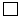 Borstvoeding			 Ja   NeeAnticonceptie			 Ja   NeeContactlenzen			 Ja   Nee 
                                                           Harde of zachte lenzen:Transplantatie ondergaan	 Ja   NeeMiltverwijdering ondergaan	 Ja   NeeMaag- of darmklachten		 Ja   NeeGeelzucht (hepatitis A) gehad	 Ja   NeeOvergevoeligheid	janee	 
  Zo ja, welke:
  (geneesmiddelen/eiwit/aluminium)